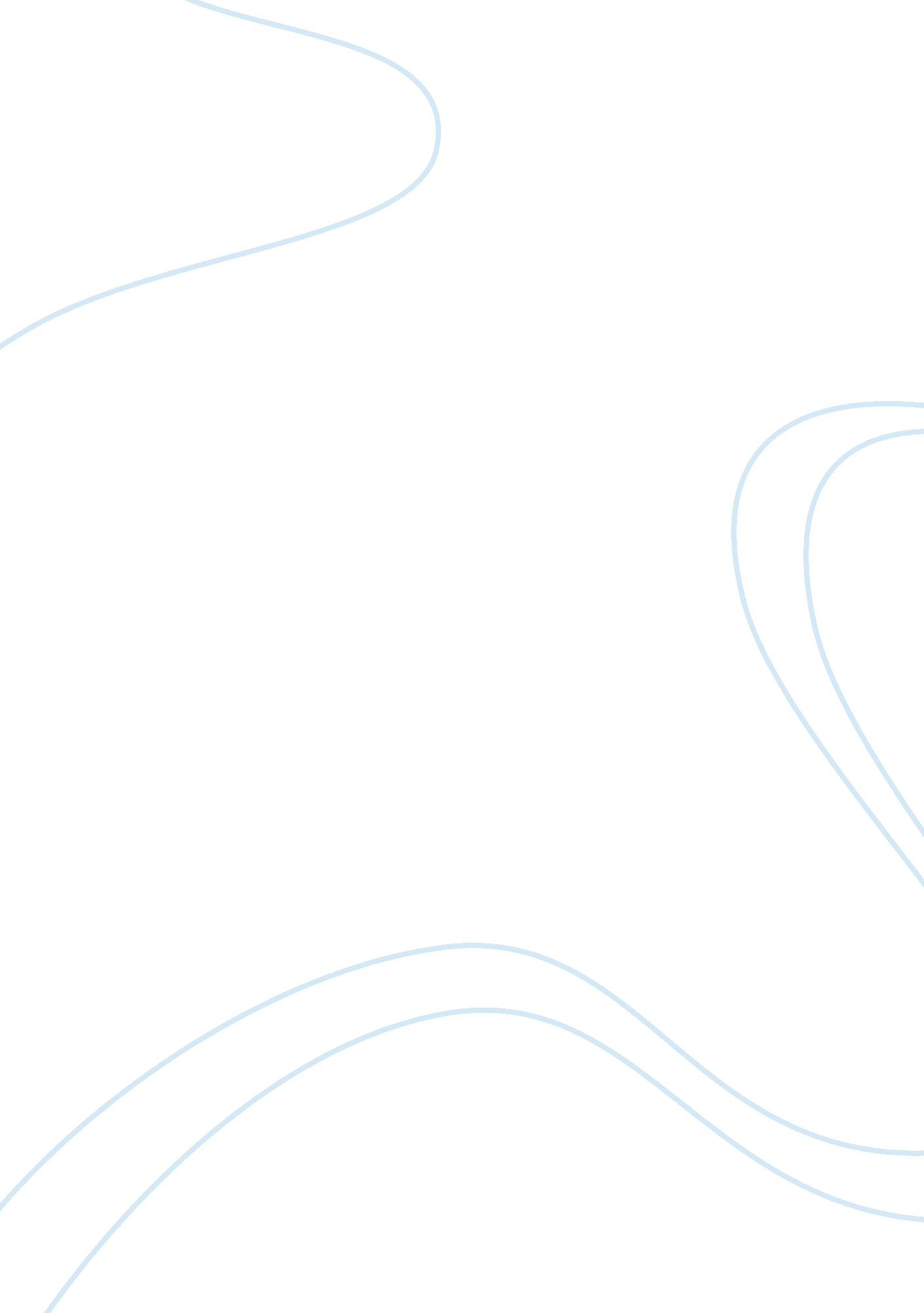 Example of addressing rural homelessness case studyBusiness, Customers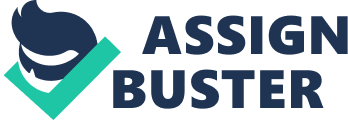 There has been a lot of debate concerning the homelessness of people in the rural areas. Many researchers have tried to evaluate the cause of this problem in order to come up with any possible resolutions. This issue has also been addressed by the current politicians who are working on the situation. One of the affected rural areas is Columbia. Another affected place is the county of Montour. This issue should also involve the action of the national experts as well as the department of housing since they are the ones that are supposed to work on such situations. 
Based on the research that has been conducted regarding rural areas, one of the major causes of rural homelessness has been poverty (Richard 5). This has been majorly caused by lack of adequate income to build or purchase a good house. In addition to this, some of the income-generating activities found in the rural areas do not guarantee adequate income to purchase houses that are affordable. Another major reason for homelessness in the rural areas is because of unemployment. Some of the people who do not have jobs do not have money to buy their own houses. They therefore seek shelter from friends and family members. 
In conclusion, there have been a lot of efforts that have been made to end homelessness in the rural areas. However, this has not come easily due to certain limitations. One of the difficulties experienced is lack of awareness among the people living in the rural areas (Richard 11). Many of them do not make the initiative to search for any available jobs being offered. Another problem is lack of resources to fight this situation. Fighting poverty in these areas requires development of infrastructure which needs funding. Funds for doing this may not be enough, leading to problems in solving the situation. Finally, the relevant institutions involved should ensure adequate housing for all the citizens. This can be done by rural development and building financial institutions in the rural areas. This will provide better paying jobs in these areas and eventually enable citizens to afford proper housing. Work cited Richard, B. Strengthening Rural Communities. New York. Mc-Grade Hill. 2009. Print. 